Идентификациони број листе                                                 РЕЗУЛТАТ НАДЗОРА У БОДОВИМА: Надзором УТВРЂЕНИ БРОЈ БОДОВА: _________ ПРИСУТНО ЛИЦЕ                                                                        РЕПУБЛИЧКИ	 	 	 	 	 	 	                                           КОМУНАЛНИ  ИНСПЕКТОР    ____________________                       М.П.                          __________________________ 0 0 0 0 14 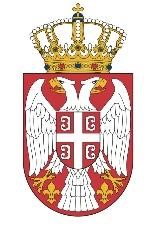                    Република Србија МИНИСТАРСТВО ГРАЂЕВИНАРТСВА,      САОБРАЋАЈА И ИНФРАСТРУКТУРЕ Сектор за инспекцијски надзорОдсек за инспекцијске послове у области комуналних делатностиДЕЛАТНОСТ ЗООХИГИЈЕНЕ -јединица локалне самоуправе- Закон о комуналним делатностима (''Службени гласник РС“, бр.88/11 и 104/16ДЕЛАТНОСТ ЗООХИГИЈЕНЕ -јединица локалне самоуправе- Закон о комуналним делатностима (''Службени гласник РС“, бр.88/11 и 104/16ДЕЛАТНОСТ ЗООХИГИЈЕНЕ -јединица локалне самоуправе- Закон о комуналним делатностима (''Службени гласник РС“, бр.88/11 и 104/16ДЕЛАТНОСТ ЗООХИГИЈЕНЕ -јединица локалне самоуправе- Закон о комуналним делатностима (''Службени гласник РС“, бр.88/11 и 104/16ДЕЛАТНОСТ ЗООХИГИЈЕНЕ -јединица локалне самоуправе- Закон о комуналним делатностима (''Службени гласник РС“, бр.88/11 и 104/16ДЕЛАТНОСТ ЗООХИГИЈЕНЕ -јединица локалне самоуправе- Закон о комуналним делатностима (''Службени гласник РС“, бр.88/11 и 104/16ДЕЛАТНОСТ ЗООХИГИЈЕНЕ -јединица локалне самоуправе- Закон о комуналним делатностима (''Службени гласник РС“, бр.88/11 и 104/161. Да ли се у јединици локалне самоуправе обавља комунална делатност зоохигијене? 1. Да ли се у јединици локалне самоуправе обавља комунална делатност зоохигијене?   Да-2               Не-0   Да-2               Не-0   Да-2               Не-0   Да-2               Не-0   Да-2               Не-0   Да-2               Не-0 2. Да ли се у оквиру комуналне делатности зоохигијене врши: хватање напуштених и изгубљених животиња (паса и мачака);превоз напуштених и изгубљених животиња;збрињавање напуштених и изгубљених животиња (паса и мачака);смештај напуштених и изгубљених животиња (паса и мачака) у прихватилиштима;контрола и смањење популације изгубљених и напуштених паса и мачака;нешкодљиво уклањање и транспорт лешева животиња са јавних површина и објеката за узгој, држање, дресуру, излагање, одржавања такмичења или промет животиња до објеката за сакупљање,  прераду или уништавање споредних производа  животињског порекла на начин који не представља ризик по друге животиње, људе или животну средину;спровођење мера за смањење популације глодара, инсеката и штетних микроорганизама мерама дезинфекције, дезинсекције и дератизације на јавним површинама. 2. Да ли се у оквиру комуналне делатности зоохигијене врши: хватање напуштених и изгубљених животиња (паса и мачака);превоз напуштених и изгубљених животиња;збрињавање напуштених и изгубљених животиња (паса и мачака);смештај напуштених и изгубљених животиња (паса и мачака) у прихватилиштима;контрола и смањење популације изгубљених и напуштених паса и мачака;нешкодљиво уклањање и транспорт лешева животиња са јавних површина и објеката за узгој, држање, дресуру, излагање, одржавања такмичења или промет животиња до објеката за сакупљање,  прераду или уништавање споредних производа  животињског порекла на начин који не представља ризик по друге животиње, људе или животну средину;спровођење мера за смањење популације глодара, инсеката и штетних микроорганизама мерама дезинфекције, дезинсекције и дератизације на јавним површинама.   Да-2               Не-0   Да-2               Не-0   Да-2               Не-0   Да-2               Не-0   Да-2               Не-0   Да-2               Не-0   Да-2               Не-0   Да-2               Не-0   Да-2               Не-0   Да-2               Не-0   Да-2               Не-0   Да-2               Не-0   Да-2               Не-0   Да-2               Не-0   Да-2               Не-0   Да-2               Не-0   Да-2               Не-0   Да-2               Не-0   Да-2               Не-0   Да-2               Не-0   Да-2               Не-0   Да-2               Не-0   Да-2               Не-0   Да-2               Не-0   Да-2               Не-0   Да-2               Не-0   Да-2               Не-0   Да-2               Не-0   Да-2               Не-0   Да-2               Не-0   Да-2               Не-0   Да-2               Не-0   Да-2               Не-0   Да-2               Не-0   Да-2               Не-0   Да-2               Не-0   Да-2               Не-0   Да-2               Не-0   Да-2               Не-0   Да-2               Не-0   Да-2               Не-0   Да-2               Не-0 3. Који проценат територије јединице локалне самоуправе је обухваћен обављањем комуналне делатности зоохигијене? 3. Који проценат територије јединице локалне самоуправе је обухваћен обављањем комуналне делатности зоохигијене?   Преко 50% - 1 Мање од 50% - 0   Преко 50% - 1 Мање од 50% - 0   Преко 50% - 1 Мање од 50% - 0   Преко 50% - 1 Мање од 50% - 0   Преко 50% - 1 Мање од 50% - 0   Преко 50% - 1 Мање од 50% - 0 ВРШИОЦИ КОМУНАЛНЕ ДЕЛАТНОСТИ  ЗООХИГИЈЕНЕВРШИОЦИ КОМУНАЛНЕ ДЕЛАТНОСТИ  ЗООХИГИЈЕНЕВРШИОЦИ КОМУНАЛНЕ ДЕЛАТНОСТИ  ЗООХИГИЈЕНЕВРШИОЦИ КОМУНАЛНЕ ДЕЛАТНОСТИ  ЗООХИГИЈЕНЕВРШИОЦИ КОМУНАЛНЕ ДЕЛАТНОСТИ  ЗООХИГИЈЕНЕВРШИОЦИ КОМУНАЛНЕ ДЕЛАТНОСТИ  ЗООХИГИЈЕНЕВРШИОЦИ КОМУНАЛНЕ ДЕЛАТНОСТИ  ЗООХИГИЈЕНЕВРШИОЦИ КОМУНАЛНЕ ДЕЛАТНОСТИ  ЗООХИГИЈЕНЕ5. Навести вршиоца комуналне делатности 5. Навести вршиоца комуналне делатности 6. Да ли јединица локалне самоуправе врши надзор над радом вршиоца комуналне делатности? 6. Да ли јединица локалне самоуправе врши надзор над радом вршиоца комуналне делатности?   Да-2                Не-0   Да-2                Не-0   Да-2                Не-0   Да-2                Не-0   Да-2                Не-0   Да-2                Не-0 7. Да ли је вршилац комуналне делатности: јавно предузеће привредно друштво предузетник други привредни субјект 7. Да ли је вршилац комуналне делатности: јавно предузеће привредно друштво предузетник други привредни субјект   Да                   Не   Да                   Не   Да                   Не   Да                   Не   Да                   Не   Да                   Не   Да                   Не   Да                   Не   Да                   Не   Да                   Не   Да                   Не   Да                   Не   Да                   Не   Да                   Не   Да                   Не   Да                   Не   Да                   Не   Да                   Не   Да                   Не   Да                   Не   Да                   Не   Да                   Не   Да                   Не   Да                   Не 8. Да ли је поверавање обављања комуналне делатности зоохигијене извршено на основу: Одлуке о начину обављања ове комуналне делатности илиУговора о поверавању 8. Да ли је поверавање обављања комуналне делатности зоохигијене извршено на основу: Одлуке о начину обављања ове комуналне делатности илиУговора о поверавању   Да-2               Не-0   Да-2               Не-0   Да-2               Не-0   Да-2               Не-0   Да-2               Не-0   Да-2               Не-0   Да-2               Не-0 ИСПУЊЕНОСТ УСЛОВА ЗА ОТПОЧИЊЕЊЕ ОБАВЉАЊА КОМУНАЛНЕ ДЕЛАТНОСТИ ЗООХИГИЈЕНЕИСПУЊЕНОСТ УСЛОВА ЗА ОТПОЧИЊЕЊЕ ОБАВЉАЊА КОМУНАЛНЕ ДЕЛАТНОСТИ ЗООХИГИЈЕНЕИСПУЊЕНОСТ УСЛОВА ЗА ОТПОЧИЊЕЊЕ ОБАВЉАЊА КОМУНАЛНЕ ДЕЛАТНОСТИ ЗООХИГИЈЕНЕИСПУЊЕНОСТ УСЛОВА ЗА ОТПОЧИЊЕЊЕ ОБАВЉАЊА КОМУНАЛНЕ ДЕЛАТНОСТИ ЗООХИГИЈЕНЕИСПУЊЕНОСТ УСЛОВА ЗА ОТПОЧИЊЕЊЕ ОБАВЉАЊА КОМУНАЛНЕ ДЕЛАТНОСТИ ЗООХИГИЈЕНЕИСПУЊЕНОСТ УСЛОВА ЗА ОТПОЧИЊЕЊЕ ОБАВЉАЊА КОМУНАЛНЕ ДЕЛАТНОСТИ ЗООХИГИЈЕНЕИСПУЊЕНОСТ УСЛОВА ЗА ОТПОЧИЊЕЊЕ ОБАВЉАЊА КОМУНАЛНЕ ДЕЛАТНОСТИ ЗООХИГИЈЕНЕИСПУЊЕНОСТ УСЛОВА ЗА ОТПОЧИЊЕЊЕ ОБАВЉАЊА КОМУНАЛНЕ ДЕЛАТНОСТИ ЗООХИГИЈЕНЕИСПУЊЕНОСТ УСЛОВА ЗА ОТПОЧИЊЕЊЕ ОБАВЉАЊА КОМУНАЛНЕ ДЕЛАТНОСТИ ЗООХИГИЈЕНЕ9. Да ли је привредном субјекту који обавља комуналну делатност донето решење о испуњености услова за обављање комуналне делатности зоохигијене?9. Да ли је привредном субјекту који обавља комуналну делатност донето решење о испуњености услова за обављање комуналне делатности зоохигијене?  Да-2            Не-0   Да-2            Не-0   Да-2            Не-0   Да-2            Не-0   Да-2            Не-0   Да-2            Не-0   Да-2            Не-0 ПРАВА И ОБАВЕЗЕ ВРШИЛАЦА КОМУНАЛНЕ ДЕЛАТНОСТИ ИКОРИСНИКА КОМУНАЛНЕ УСЛУГ  ДЕЛАТНОСТИ ЗООХИГИЈЕНЕПРАВА И ОБАВЕЗЕ ВРШИЛАЦА КОМУНАЛНЕ ДЕЛАТНОСТИ ИКОРИСНИКА КОМУНАЛНЕ УСЛУГ  ДЕЛАТНОСТИ ЗООХИГИЈЕНЕПРАВА И ОБАВЕЗЕ ВРШИЛАЦА КОМУНАЛНЕ ДЕЛАТНОСТИ ИКОРИСНИКА КОМУНАЛНЕ УСЛУГ  ДЕЛАТНОСТИ ЗООХИГИЈЕНЕПРАВА И ОБАВЕЗЕ ВРШИЛАЦА КОМУНАЛНЕ ДЕЛАТНОСТИ ИКОРИСНИКА КОМУНАЛНЕ УСЛУГ  ДЕЛАТНОСТИ ЗООХИГИЈЕНЕПРАВА И ОБАВЕЗЕ ВРШИЛАЦА КОМУНАЛНЕ ДЕЛАТНОСТИ ИКОРИСНИКА КОМУНАЛНЕ УСЛУГ  ДЕЛАТНОСТИ ЗООХИГИЈЕНЕПРАВА И ОБАВЕЗЕ ВРШИЛАЦА КОМУНАЛНЕ ДЕЛАТНОСТИ ИКОРИСНИКА КОМУНАЛНЕ УСЛУГ  ДЕЛАТНОСТИ ЗООХИГИЈЕНЕПРАВА И ОБАВЕЗЕ ВРШИЛАЦА КОМУНАЛНЕ ДЕЛАТНОСТИ ИКОРИСНИКА КОМУНАЛНЕ УСЛУГ  ДЕЛАТНОСТИ ЗООХИГИЈЕНЕПРАВА И ОБАВЕЗЕ ВРШИЛАЦА КОМУНАЛНЕ ДЕЛАТНОСТИ ИКОРИСНИКА КОМУНАЛНЕ УСЛУГ  ДЕЛАТНОСТИ ЗООХИГИЈЕНЕПРАВА И ОБАВЕЗЕ ВРШИЛАЦА КОМУНАЛНЕ ДЕЛАТНОСТИ ИКОРИСНИКА КОМУНАЛНЕ УСЛУГ  ДЕЛАТНОСТИ ЗООХИГИЈЕНЕ10. Да ли је Скупштина јединице локалне самоуправе Одлукама прописала начин обављања комуналне делатности зоохигијене права и обавезе вршилаца комуналне делатности...?                                                                  10. Да ли је Скупштина јединице локалне самоуправе Одлукама прописала начин обављања комуналне делатности зоохигијене права и обавезе вршилаца комуналне делатности...?                                                                    Да-2               Не-0   Да-2               Не-0   Да-2               Не-0   Да-2               Не-0   Да-2               Не-0   Да-2               Не-0   Да-2               Не-0 11. Навести назив Одлука којима је прописан начин обављања комуналне делатности      зоохигијене и Службени лист  (гласник) у којима су објављене?11. Навести назив Одлука којима је прописан начин обављања комуналне делатности      зоохигијене и Службени лист  (гласник) у којима су објављене?11. Навести назив Одлука којима је прописан начин обављања комуналне делатности      зоохигијене и Службени лист  (гласник) у којима су објављене?11. Навести назив Одлука којима је прописан начин обављања комуналне делатности      зоохигијене и Службени лист  (гласник) у којима су објављене?11. Навести назив Одлука којима је прописан начин обављања комуналне делатности      зоохигијене и Службени лист  (гласник) у којима су објављене?11. Навести назив Одлука којима је прописан начин обављања комуналне делатности      зоохигијене и Службени лист  (гласник) у којима су објављене?11. Навести назив Одлука којима је прописан начин обављања комуналне делатности      зоохигијене и Службени лист  (гласник) у којима су објављене?11. Навести назив Одлука којима је прописан начин обављања комуналне делатности      зоохигијене и Службени лист  (гласник) у којима су објављене?11. Навести назив Одлука којима је прописан начин обављања комуналне делатности      зоохигијене и Службени лист  (гласник) у којима су објављене?13. Да ли јединица локалне самоуправе ускладила своја општа акта са Законом?13. Да ли јединица локалне самоуправе ускладила своја општа акта са Законом?  Да-4               Не-0   Да-4               Не-0   Да-4               Не-0   Да-4               Не-0   Да-4               Не-0   Да-4               Не-0   Да-4               Не-0 14. Да ли је Скупштина јединице локалне самоуправе одредила начин континуираног изјашњавања (најмање једном годишње) корисника комуналних услуга о квалитету пружања комуналне услуге управљање комуналним отпадом од стране вршилаца ове комуналне делатности?  14. Да ли је Скупштина јединице локалне самоуправе одредила начин континуираног изјашњавања (најмање једном годишње) корисника комуналних услуга о квалитету пружања комуналне услуге управљање комуналним отпадом од стране вршилаца ове комуналне делатности?    Да-2               Не-0  Да-2               Не-0  Да-2               Не-0  Да-2               Не-0  Да-2               Не-0  Да-2               Не-0  Да-2               Не-015. Уколико је одговор на претходно питање потврдан навести начин изјашњавања       корисника комуналне услуге:елекронским путем   или                                                                        неки други начин15. Уколико је одговор на претходно питање потврдан навести начин изјашњавања       корисника комуналне услуге:елекронским путем   или                                                                        неки други начин15. Уколико је одговор на претходно питање потврдан навести начин изјашњавања       корисника комуналне услуге:елекронским путем   или                                                                        неки други начин15. Уколико је одговор на претходно питање потврдан навести начин изјашњавања       корисника комуналне услуге:елекронским путем   или                                                                        неки други начин15. Уколико је одговор на претходно питање потврдан навести начин изјашњавања       корисника комуналне услуге:елекронским путем   или                                                                        неки други начин15. Уколико је одговор на претходно питање потврдан навести начин изјашњавања       корисника комуналне услуге:елекронским путем   или                                                                        неки други начин15. Уколико је одговор на претходно питање потврдан навести начин изјашњавања       корисника комуналне услуге:елекронским путем   или                                                                        неки други начин15. Уколико је одговор на претходно питање потврдан навести начин изјашњавања       корисника комуналне услуге:елекронским путем   или                                                                        неки други начин15. Уколико је одговор на претходно питање потврдан навести начин изјашњавања       корисника комуналне услуге:елекронским путем   или                                                                        неки други начин16. Уколико су резултати изјашњавања корисника ове комуналне услуге такви да већина није задовољна пруженом комуналном услугом одређеног вршиоца комуналне делатности, да ли је јединица                                                                                                                                                                            локалне самоуправе покренула поступак преиспитивања рада вршиоца комуналне делатности и налажила да отклони недостатке који су наведени у изјашњавању корисника у року који не може бити дужи од 90 дана.16. Уколико су резултати изјашњавања корисника ове комуналне услуге такви да већина није задовољна пруженом комуналном услугом одређеног вршиоца комуналне делатности, да ли је јединица                                                                                                                                                                            локалне самоуправе покренула поступак преиспитивања рада вршиоца комуналне делатности и налажила да отклони недостатке који су наведени у изјашњавању корисника у року који не може бити дужи од 90 дана.  Да              Не  Да              Не  Да              Не  Да              Не  Да              Не  Да              Не  Да              НеМогући број бодова Број Могући број бодова 31Степен ризика Распон бодова Незнатан           26-31Низак 21-25Средњи 16-20Висок 11-15Критичан 10 и мање 